UITSCHRIJFFORMULIER Geachte meneer, mevrouw,U heeft besloten om als patiënt onze huisartsenpraktijk te verlaten. Wilt u dit formulier invullen en dit inleveren bij ons of per e-mail toezenden? Wij zullen dan uw dossier klaarmaken voor overdracht en u als patiënt uitschrijven. Per volwassene (18 jaar of ouder) dient een apart uitschrijfformulier ingevuld te worden.Indien er nog een oude patiëntenkaart in het archief aanwezig is, dient deze te worden opgehaald. Mocht dit inderdaad het geval zijn, dan zal de assistente u bij voorkeur per mail, anders per telefoon, hiervan op de hoogte stellen.Hoort u niets, dan wordt uw dossier, na aanmelding door uw nieuwe huisarts, automatisch doorgestuurd via een beveiligd computersysteem naar de praktijk van uw nieuwe huisarts.Mailen kan naar: huisartsenpraktijkbaarlo@cohesie.org» Wilt u alstublieft zo spoedig mogelijk aan uw apotheek en ziekenhuis doorgeven dat u een nieuwe huisarts heeft? Indien dit niet gebeurt, worden uitslagen, specialistenbrieven en medicatiewijzigingen niet naar uw nieuwe huisarts verstuurd, wat zeer onwenselijk is! 

Bedankt voor uw medewerking! Wij wensen u veel gezondheid toe!----------------------------------------------------------------------------------------------------------------------------------------Voorletters + achternaam: Roepnaam:  				Geboortedatum:  Straat + huisnummer: Postcode + woonplaats: Telefoonnummer (vast):  		Geheim: JA  NEE Mobiele nummer: 			Geheim: JA  NEE E-mailadres:  Heeft u een account op onze website?  				  Ja       Nee      Weet ik nietEventuele overige gezinsleden onder de 18 jaar:Voorletters + achternaam: Roepnaam:  		Geboortedatum:  Heeft u een account op onze website?			    Ja       Nee      Weet ik nietVoorletters + achternaam: Roepnaam:  		Geboortedatum:  Heeft u een account op onze website? 			   Ja       Nee      Weet ik nietVoorletters + achternaam: Roepnaam:  		Geboortedatum:  Heeft u een account op onze website?			    Ja       Nee      Weet ik nietVoorletters + achternaam: Roepnaam:  		Geboortedatum:  Heeft u een account op onze website?  			  Ja       Nee      Weet ik nietNieuwe adresgegevens (indien van toepassing):Straat + huisnummer: Postcode + woonplaats: Telefoonnummer (vast): 	Geheim: JA  NEE 

Gegevens nieuwe huisarts en huisartsenpraktijk:
Naam huisartsenpraktijk: 
Naam huisarts: 
Plaats: 
Telefoonnummer: 


Eventuele aanvullende informatie: Datum:							Handtekening voor akkoord:					 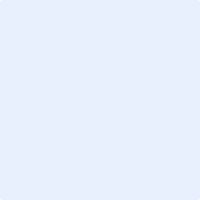 